Name: ______________________________________	Date: ________________________Student Exploration: Free-Fall LaboratoryVocabulary: acceleration, air resistance, free fall, instantaneous velocity, terminal velocity, velocity, vacuumPrior Knowledge Questions (Do these BEFORE using the Gizmo.) Suppose you dropped a feather and a hammer at the same time. Which object would hit the ground first? _______________________________________________________________Imagine repeating the experiment in an airless tube, or vacuum. Would this change the result? If so, how? __________________________________________________________Gizmo Warm-upThe Free-Fall Laboratory Gizmo allows you to measure the motion of an object in free fall. On the DESCRIPTION tab, check that the Shuttlecock is selected, the Initial height is 3 meters, and the Atmosphere is Air. 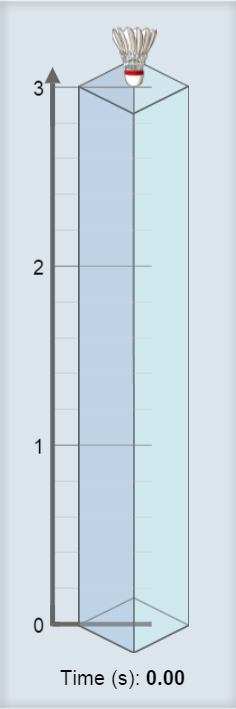 Click Play () to release the shuttlecock. How long does it take to fall to the bottom? _________________________________________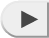 Select the GRAPH tab. The box labeled h (m) should be checked, displaying a graph of height vs. time. What does this graph show? _______________________________________________________Turn on the v (m/s) box to see a graph of velocity vs. time. Velocity is the speed and direction of the object. Velocity is also referred to as instantaneous velocity. Because the shuttlecock is falling downward, its velocity is negative.Does the velocity stay constant as the object drops? _____________Turn on the a (m/s/s) box to see a graph of acceleration vs. time. Acceleration is the rate at which the velocity changes over time. What does this graph show? _________________________________________________________________________Question: What factors affect how quickly an object falls?Observe: Drop each item through Air from a height of 3 meters. Record how long it takes to fall below. For the tennis ball, try to click Pause () when it hits the ground.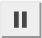 Form a hypothesis: Why do some objects fall faster than others? ______________________________________________________________________________________________Predict: A vacuum has no air. How do you think the results will change if the objects fall through a vacuum?_________________________________________________________________________Experiment: On the Atmosphere menu, select None. Drop each item again, and record the results below.Analyze: What happened when objects fell through a vacuum? ________________________________________________________________________________________________Draw conclusions: Objects falling through air are slowed by the force of air resistance. Which objects were slowed the most by air resistance? Why do you think this is so? ___________________________________________________________________________________________________________________________________________________________________________________________________________________________(Activity A continued on next page)Activity A (continued from previous page)Calculate: Select the Shuttlecock.  Check that the Initial height is 3 meters and the Atmosphere is None. Click Play and wait for the Shuttlecock to fall. Select the BAR CHART tab and turn on Show numerical values. How long did it take the shuttlecock to fall to the bottom? ________________What was the acceleration of the shuttlecock during its fall? ________________What was the velocity of the shuttlecock when it hit the bottom? ________________(Note: This is an example of instantaneous velocity.)What is the mathematical relationship between these three values? ________________________________________________________________________________Make a rule: If the acceleration is constant and the starting velocity is zero, what is the relationship between the acceleration of a falling body (a), the time it takes to fall (t), and its instantaneous velocity when it hits the ground (v)? _________________________________________________________________________Express your answer as an equation relating v, a, and t:	v = Test: Click Reset. On the DESCRIPTION tab, set the Initial height to 12 meters. Click Play. How long did it take for the shuttlecock to fall 12 meters? ______________________Assuming the acceleration is still -9.81 m/s2, what is the instantaneous velocity of the shuttlecock when it hits the ground? Show your work below.v = _____________Select the BAR CHART tab. What is the final velocity of the shuttlecock? _________Does this agree with your calculated value? ___________________________________________________________________________________________________Question: How does air resistance affect falling objects?Observe: Select the Shuttlecock. Choose the BAR CHART tab, and click Play. What do you notice about the velocity and acceleration of the shuttlecock? __________________________________________________________________________________________________________________________________________________When objects fall through air for a long time, they will eventually stop accelerating. Their velocity at this point is called terminal velocity.Form hypothesis: How will an object’s size and mass affect its terminal velocity? _________________________________________________________________________Experiment: Click Reset. On the DESCRIPTION tab, select Manual settings. Set the Height to 100 m and the air density (ρ) to 1.3 kg/m3, close to actual air density at sea level. For each combination of mass and radius in the charts below, find the terminal velocity (vterminal) of the object. Use the BAR CHART tab to find the terminal velocity. (Hint: Turn on Show numerical values.)Analyze: Your data show how mass and radius affect terminal velocity.What was the effect of increasing mass? __________________________________What was the effect of increasing radius? __________________________________Apply: If you wanted to use a device to slow your fall, what properties should it have?____________________________________________________________________________________________________________________________________________________ Question: How long does it take an object to fall from a given height?Observe: Select the Rock, and set the Initial height to 3 meters. Choose the GRAPH tab, and click Play to drop the rock through a vacuum. Turn on all three graphs.What is the shape of the graph of velocity vs. time? __________________________What is the shape of the graph of acceleration vs. time? ______________________Analyze: Select the TABLE tab and look at the v (m/s) column.The starting velocity was 0 m/s, and the final velocity was -7.68 m/s. Based on this, what was the average velocity of the rock? _________________________________In general, how do you find the average velocity of any object falling in a vacuum? (Assume you know the final velocity.) _____________________________________Calculate: Distance, average velocity, and time are related by the equation, d = vaverage • t How much time did it take the rock to fall? _________________________________What is the product of the average velocity and time? ________________________Does this equal the distance that the rock fell? ______________________________Calculate: The acceleration of any object due to Earth’s gravity is -9.81 m/s2. For every second an object falls, its velocity changes by 9.81 meters per second. For several different times on the table, multiply the time by the acceleration.What do you notice? __________________________________________________If you know the acceleration and time, how can you calculate the final velocity? ___________________________________________________________________Challenge: If you know the acceleration and time, how can you calculate the average velocity? _____________________________________________________(Activity C continued on next page) Activity C (continued from previous page)Make a rule: So far you have figured out two rules that relate time, acceleration, average velocity, and distance. Review these rules now.How do you find average velocity (vaverage) from acceleration (a) and time (t)? ___________________________________________________________________How do you find distance (d) from average velocity (vaverage) and time (t)?___________________________________________________________________Now put the two equations together. Substitute your result in equation A for the (vaverage) term in equation B. Your final equation should only have d, a, and t terms.___________________________________________________________________Apply: Use your rule to solve the following problems. Check your answers with the Gizmo. Assume that each fall takes place in a vacuum with an acceleration of -9.81 m/s2.A rock falls for 1.43 seconds. How far did it fall? _____________________________How long will it take for a rock to fall 12 meters? _____________________________A rock falls for 4 seconds. How far did it fall? _______________________________A rock falls for 3 seconds. What was its velocity when it hit the ground? __________How long will it take for a rock to fall 50 meters? _____________________________Activity A: Falling objectsGet the Gizmo ready: Click Reset ().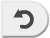 Select the DESCRIPTION tab.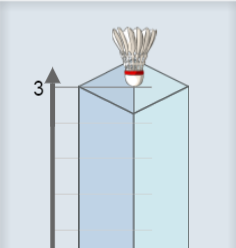 ShuttlecockCotton ballTennis ballRockPebbleShuttlecockCotton ballTennis ballRockPebbleActivity B: Terminal velocityGet the Gizmo ready: Click Reset.Set the Initial height to 12 meters.Set the Atmosphere to Air.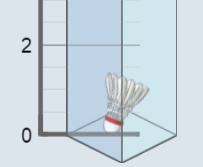 MassRadiusvterminal1.0 g3.0 cm10.0 g3.0 cm50.0 g3.0 cmMassRadiusvterminal10.0 g2.0 cm10.0 g5.0 cm10.0 g10.0 cmActivity C: Acceleration, distance, and timeGet the Gizmo ready: Click Reset. Select Common objects.Set the Atmosphere to None.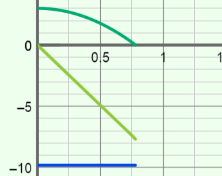 